ANEXO IIII EDITAL ESCOLAS LIVRES DA CULTURAPLANO DE CURSO – MODELO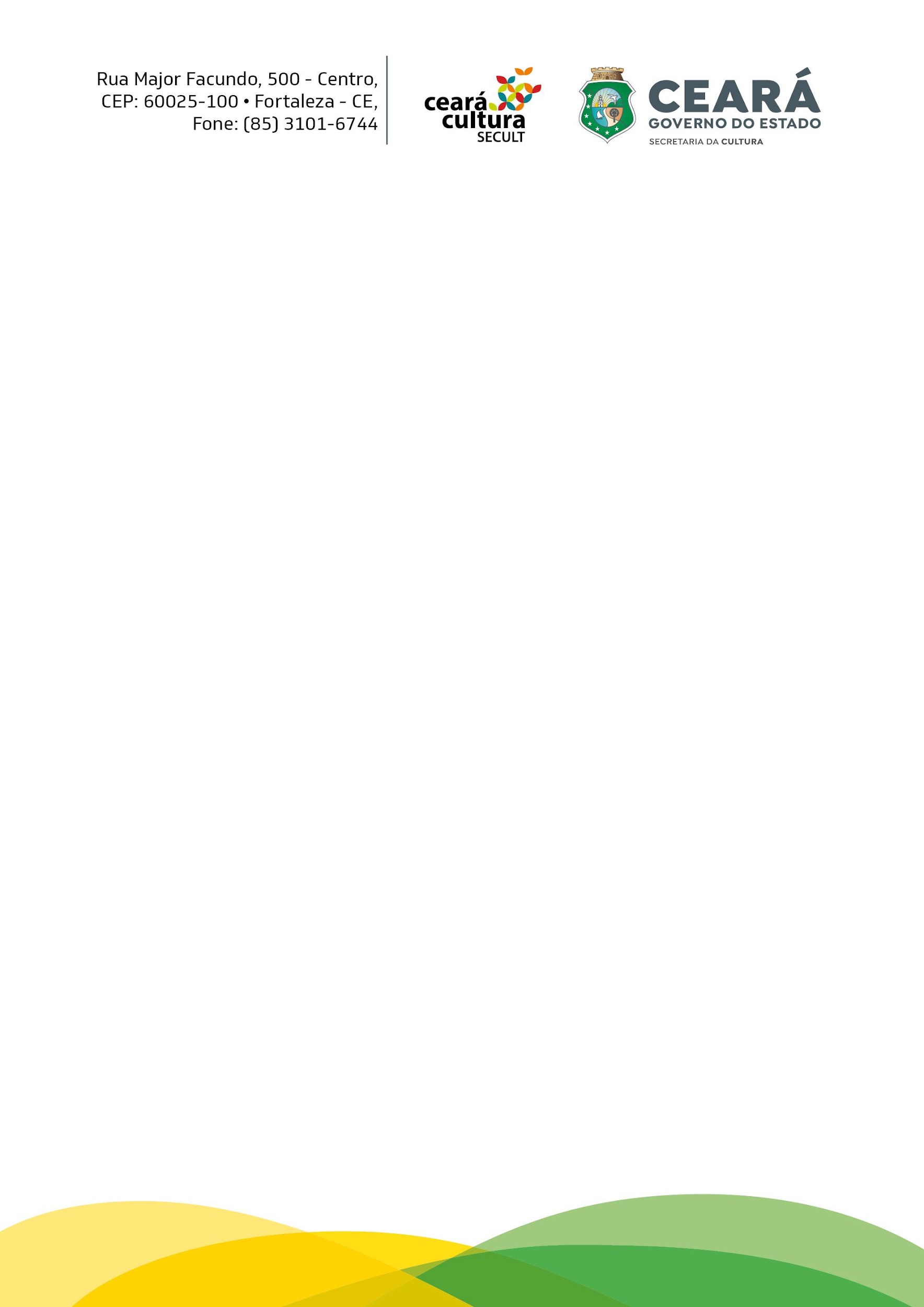 Observação 1: Como modelo básico, todos os campos deste formulário deverão ser preenchidos, no entanto, o proponente poderá acrescentar outras informações que julgar necessárias. Observação 2: O uso desta ferramenta de Plano de Curso contribuirá para uma melhor avaliação da proposta pedagógica do projeto.Observação 3: Caso a proposta seja constituída por mais de um curso, preencher uma ficha para cada curso.NOME DO PROJETO:NOME DO CURSO/PROGRAMA:EMENTA: (faça um resumo do conteúdo do curso).OBJETIVOS: (indique os objetivos gerais e específicos de seu curso).METODOLOGIA: (indique os métodos e técnicas utilizados em seu curso para atingir seus objetivos).RECURSOS DIDÁTICOS: (indique os equipamentos ou materiais que serão utilizados no curso).PERIODICIDADE: (indique a duração do curso: dias, semanas ou meses).CARGA HORÁRIA: (registre a forma como será a distribuição da carga horária do curso: dias, semanas ou meses)PÚBLICO ALVO: (indique as características preferenciais do público a ser trabalhado. Ex.: nível de formação, sexo, faixa de renda, local de moradia, membro de uma comunidade ou grupo, etc.)FAIXA ETÁRIA:PRÉ–REQUISITOS PARA INSCRIÇÃO: (indique o que é necessário para a participação no curso)ESTRATÉGIAS PARA AÇÕES DE ACESSIBILIDADE:ESTRATÉGIAS PARA PROMOÇÃO DO ACESSO A GRUPOS OU SEGMENTOS HISTORICAMENTE EM DESVANTAGEM (neste contexto, este termo é utilizado para designar  um conjunto amplo de possibilidades e referências a “povos específicos”, “segmentos vulnerabilizados”, “grupos desfavorecidos” ou “desprotegidos”, no sentido de não pertencerem aos grupos sociais historicamente assegurados pela proteção social brasileira)Nº DE TURMAS:Nº DE PARTICIPANTES POR TURMA:AVALIAÇÃO1. Instrumento de avaliação dos participantes do curso: (descreva a forma de avaliação do curso, indicando como os professores/oficineiros avaliarão os participantes)2. Instrumento de avaliação do curso: (descreva a forma como os participantes avaliarão o curso/oficina, opinando sobre os instrutores, material didático, organização da ação formativa, instalações, dentre outros)CERTIFICAÇÃO: (indique quais os critérios para recebimento dos certificados)REFERÊNCIAS: (Indique a bibliografia – livros, artigos, periódicos, folhetos, monografias, dissertações, teses - ou outros itens, a exemplo de sites, blogs, vídeos, vivências, saberes, etc., que serão utilizados como referência na ação formativa)